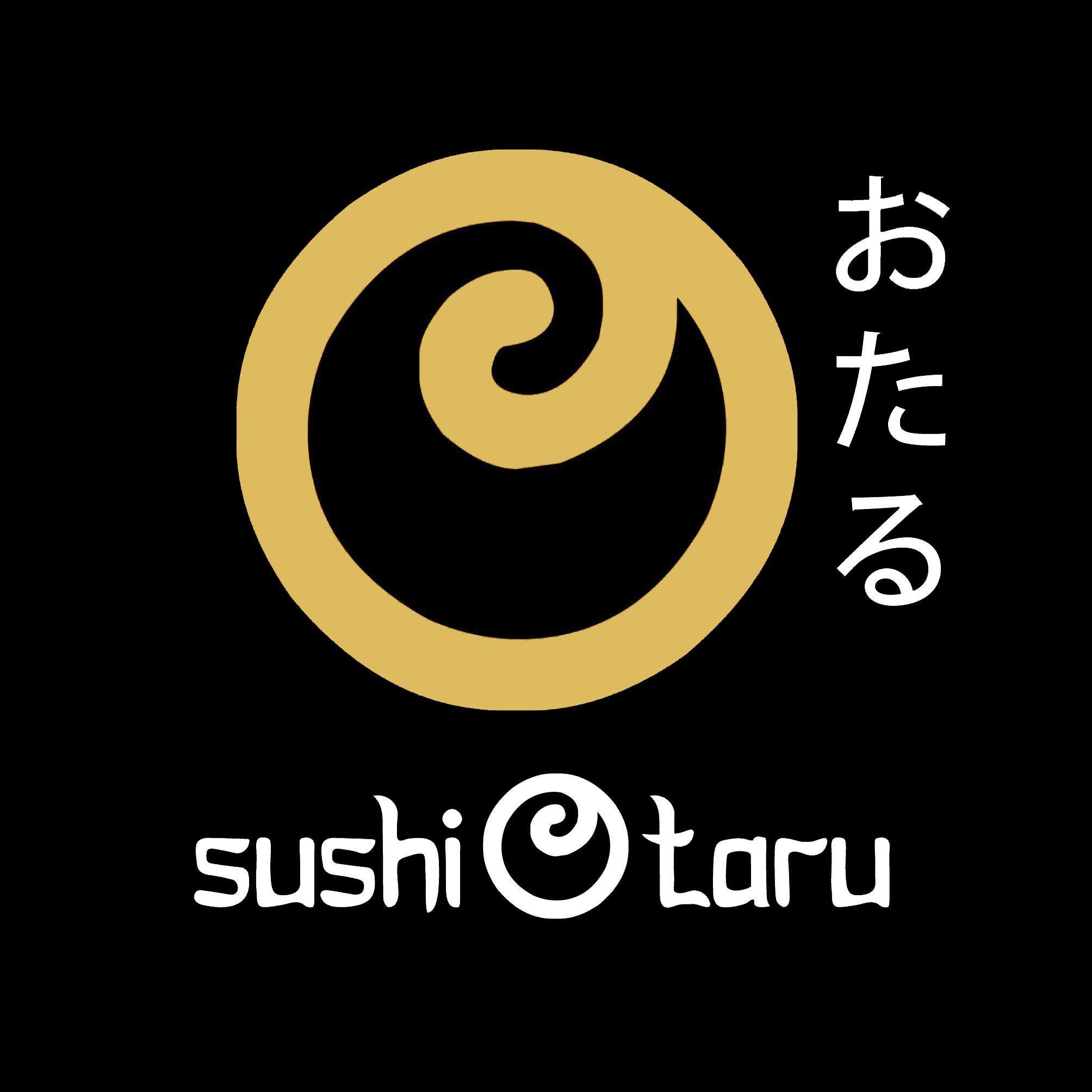 ใบสมัครงานกรอกข้อมูลด้วยตัวท่านเองชื่อ – นามสกุล    	: ………………………………………………………………………… ........ชื่อเล่น……………………………Name in English 	: ……………………………………………………………..…. …………......…      เพศ        ชาย         หญิงสมัครตำแหน่ง 	: …….…………………….…….……        สาขา          กรุงเทพ                         เชียงใหม่   เงินเดือน	 	: ……………...........  บาท /       เดือน        วันประวัติส่วนตัวที่อยู่ตามทะเบียนบ้าน เลขที่ ……………..      หมู่ที่ ………………………………… ถนน …………….………….............ตำบล/แขวง ……………………..................     อำเภอ/เขต …………………………. 	จังหวัด  ..........................................รหัสไปรษณีย์  ………………………………      e-mail       …………………………………………………………………….ที่อยู่ปัจจุบัน เลขที่ ………………………...	หมู่ที่ ………………………….……..	ถนน  ............……………....…….....ตำบล/แขวง  ………………………………...     อำเภอ/เขต …………………………  จังหวัด  ...…………............…..........  รหัสไปรษณีย์  ……………………………….	โทรศัพท์  …………...............…...….	มือถือ  ............................................ บ้านที่อาศัยเป็น       อาศัยกับครอบครัว	บ้านตัวเอง            บ้านเช่า         หอพัก         อื่น ๆ ระบุ …………….……... วัน เดือน ปีเกิด ................…………................	อายุ ……... ปี     ส่วนสูง ……........... ซม.  น้ำหนัก ........................... กก.	 สัญชาติ  ……………………………................ 	เชื้อชาติ ………………..................     ศาสนา …………………..................   บัตรประชาชนเลขที่..............…......................  	สถานที่ออกบัตร……………………… บัตรหมดอายุ…………................... บัตรผู้เสียภาษีเลขที่ …………………………..   บัตรประกันสังคมเลขที่ ………………………………ภาวะทางทหาร                ได้รับการยกเว้น          ปลดเป็นทหารกองหนุน       ยังไม่ได้รับการเกณฑ์ จะเกณฑ์ในปี …………ประวัติครอบครัวสถานภาพ	           โสด		  แต่งงาน		                หม้าย		         แยกกัน/หย่า	กรณีแต่งงาน                 จดทะเบียน                  ไม่ได้จดทะเบียน         ชื่อภรรยา/สามี 	……………………………………………………………………………………………………………ชื่อ/สถานที่ทำงาน	………………………………………………………………………………….…………..…….………ตำแหน่ง 		………………………………………………………………………………………………….…………มีบุตร ……..……. คน             จำนวนบุตรที่กำลังศึกษา …….……. คน               จำนวนบุตรที่ยังไม่เข้าศึกษา ………... คนรายละเอียดโดยสังเขปประวัติการศึกษารายละเอียดของงานที่ผ่านมา เรียงลำดับจากปัจจุบันก่อนความถนัดทางภาษาความสามารถพิเศษ	กรณีฉุกเฉินบุคคลที่ติดต่อได้…………………..……................................  เกี่ยวข้องกับผู้สมัคร.............................	ที่อยู่ ....................................................................................................   โทร. …........................................…... ท่านเคยถูกฟ้องร้องดำเนินคดีหรือต้องคำพิพากษาหรือไม่ 	         		  เคย          	ไม่เคย	ถ้าเคยอธิบาย …………………………………………………………………………………………………………… ท่านเคยป่วยหนักและเป็นโรคติดต่อร้ายแรงมาก่อนหรือไม่?			เคย	 	ไม่เคย	ถ้าเคยโปรดระบุชื่อโรค  ...................................................................................................................................... ท่านมีโรคประจำตัวหรือโรคเรื้อรังหรือไม่                                                		 เคย                         ไม่เคย	ถ้าเคยโปรดระบุชื่อโรค  ...................................................................................................................................... ท่านเคยเข้าร่วมกิจกรรม / สัมมนา / นิทรรศการ / บำเพ็ญประโยชน์ หรือกิจกรรมอื่น ๆ ที่มีส่วนร่วมกับสังคมหรือไม่         เคย                          ไม่เคย โปรดระบุ........................................................................................................................................................................................................................................................................................................... ท่านสามารถนำคอมพิวเตอร์ หรือ โน๊ตบุ๊คส่วนตัว มาใช้ในการทำงานได้หรือไม่            ได้                            ไม่ได้หากไม่ได้ เนื่องจาก ....................................................................................................................................................ในกรณีที่ท่านมีพาหนะส่วนตัว  ท่านสามารถนำพาหนะส่วนตัว ไปพบลูกค้าเองได้หรือไม่          ได้                ไม่ได้หากไม่ได้ เนื่องจาก .................................................................................................................................................... ในกรณีที่ท่านไม่มีพาหนะส่วนตัว ท่านสามารถโดยสารรถ หรือ สามารถหาวิธีไปพบลูกค้าเองได้หรือไม่       ได้                            ไม่ได้  เนื่องจาก...................................................................................................................... เนื่องจากการทำงานจะต้องดำเนินการให้แล้วเสร็จตามแผนงานที่กำหนดไว้  ท่านสามารถมีความยืดหยุ่นในการปฏิบัติงาน  เช่น ทำงานในวันหยุดโดยเลือกหยุดชดเชยในวันอื่นแทน , มาทำงานเร็วกว่าเวลาปกติ , เลิกงานช้ากว่าเวลาปกติ , นำงานบางส่วนกลับไปทำที่พัก                                                                   ได้                         ไม่ได้สามารถเดินทางไปปฏิบัติงานชั่วคราวที่ต่างจังหวัด	                                                ได้	               ไม่ได้	                                            เนื่องจาก …....................................................................................................................................................	10.  ในการปฏิบัติงาน สามารถเปลี่ยนแปลงตำแหน่งหน้าที่ได้ตามความเหมาะสม           ขัดข้อง                   ไม่ขัดข้อง	11.  เป้าหมายในอนาคตของท่าน อีก 5 ปีข้างหน้า เป็นอย่างไร .............................................................................................              ................................................................................................................................................................................................................................................................................................................................................................................................................................................................................................................................................................................................................................................ท่านทราบข่าวการรับสมัครจาก  ............................................................................................................................................ท่านพร้อมที่จะเริ่มปฏิบัติงาน ในวันที่ ………………………………………………………...........……………..………………….	เขียนชื่อ ที่อยู่ โทรศัพท์ และอาชีพของผู้ที่อ้างถึง 2 คน  (ที่เคยเป็นนายจ้าง หรือหัวหน้างานของท่าน).	1..........................................................................................................................................................................	............................................................................................................................................................................	2.........................................................................................................................................................................	............................................................................................................................................................................กรุณาแนะนำตัวท่านเอง เพื่อให้บริษัทรู้จักตัวท่านดีขึ้น....................................................................................................................................................................................................................................................................................................................................................................................................................................................................................................................................................................................... .................................................................................................................................................................................................................................................................................................................................................................................................................................................................................................................................................................................................................................................................................................................................................................................................................................................................................................................................................................................ข้าพเจ้าขอรับรองว่า ข้อความดังกล่าวทั้งหมดในใบสมัครนี้เป็นความจริงทุกประการ หลังจากบริษัท โอตารุ ฟูดส์ จำกัด รับเข้าทำงานแล้ว  หากปรากฏว่า ข้อความในใบสมัครงานเอกสารที่นำมาแสดง หรือรายละเอียดที่ให้ไว้ไม่เป็นความจริง สำนักงานทะเบียนฯ มีสิทธิ์ที่จะเลิกจ้างข้าพเจ้าได้ โดยไม่ต้องจ่ายเงินชดเชยหรือค่าเสียหายใดๆ ทั้งสิ้นลงชื่อ 	……..……………………………….. ผู้สมัครงาน                                                                               		  (………….......………………………)                                                                                         	                ………./…….…./………..__________________________________________________________________________________สำหรับพนักงานเจ้าหน้าที่.......................................................................................................................................................................................................................................................................................................................................................................................... .................................................................................................................................................................................................................................................................................................................................................................. ………………..........................................................................................................................................................................................................................................................................................................................................................................................ลงชื่อ ……..………………………………..(………….......…………………..…)………./…….…./………..ชื่อ-สกุล (1-2 สำหรับบิดา/มารดา 3-7 สำหรับพี่น้อง)อายุอาชีพมีชีวิตถึงแก่กรรม1.บิดา2.มารดา3.4.5.6.7.ระดับการศึกษา สถาบันการศึกษา สาขาวิชาเริ่มถึงเกรดเฉลี่ยมัธยมศึกษาปวช.ปวท. / ปวส.ปริญญาตรีสูงกว่าปริญญาตรีสถานที่ทำงาน(ชื่อ/สถานที่)สถานที่ทำงาน(ชื่อ/สถานที่)ระยะเวลา (จากปี / ถึงปี)ระยะเวลา (จากปี / ถึงปี)ระยะเวลา (จากปี / ถึงปี)ตำแหน่งงานตำแหน่งงานลักษณะงานและความรับผิดชอบโดยสังเขปลักษณะงานและความรับผิดชอบโดยสังเขปค่าจ้าง เงินเดือนค่าจ้าง เงินเดือนเหตุผลที่ออกเหตุผลที่ออก1. ที่ทำงานปัจจุบัน2.3.ภาษาพูด พูด พูด เขียน เขียน เขียน อ่าน อ่าน อ่าน ภาษาดีปานกลางพอใช้ดีปานกลางพอใช้ดีปานกลางพอใช้ภาษาไทย ภาษาอังกฤษ  ภาษาจีนอื่นๆ พิมพ์ดีด       	         ไม่ได้	        ได้          ภาษาไทย   ............ คำ/นาที          ภาษาอังกฤษ............ คำ/นาทีคอมพิวเตอร์ 	         ไม่ได้	        ได้           ระบุรายละเอียด ………………………………………………………….ขับรถจักรยานยนต์        ไม่ได้        ได้	         ใบขับขี่เลขที่ …………………………………………………………….ขับรถยนต์     		       ไม่ได้        ได้	         ใบขับขี่เลขที่ …………………………………………………………….มียานพาหนะส่วนตัวหรือไม่       ไม่มี      มี โปรดระบุ ชนิด/ยี่ห้อ/รุ่น ……………………………………………..งานอดิเรก    กีฬาที่ชอบ    ความรู้พิเศษ   ความสามารถพิเศษอื่นๆ    ……………………………………………………………………………………………………………............................................………………………………………………………………………………….